МАДОУ «Нижнетавдинский детский сад «Колосок»ПРОГРАММАМетодического объединения воспитателей МАДОУ «Нижнетавдинский детский сад «Колосок» 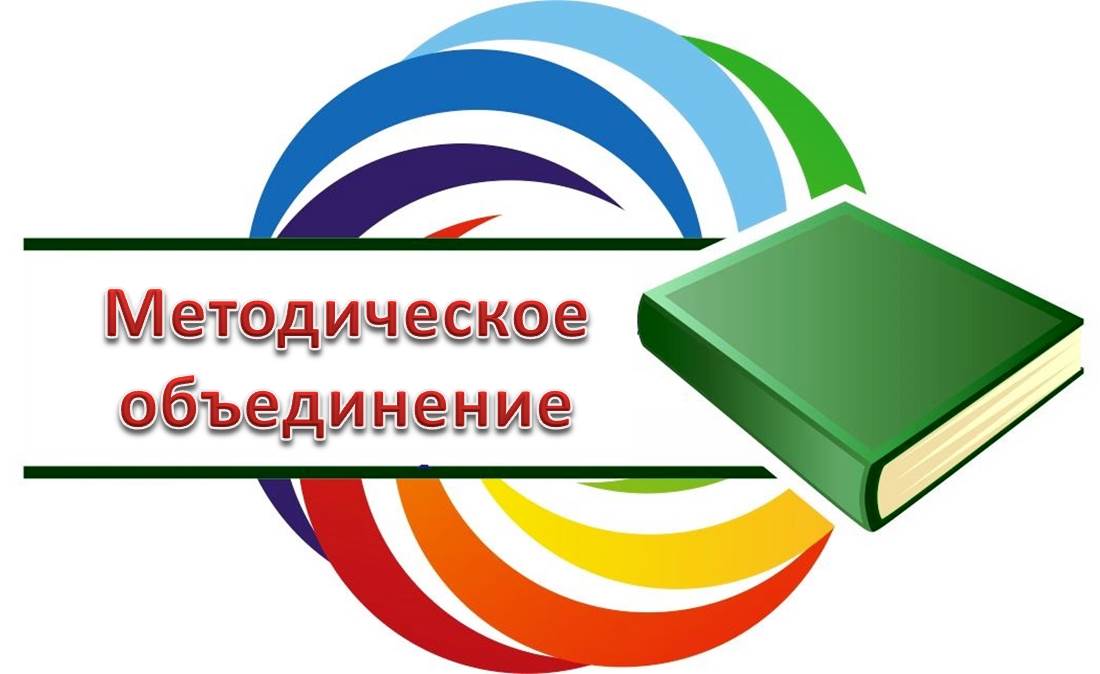 ТЕМА:«Применение инновационных технологий по ФЭМП у дошкольников»МЕСТО ПРОВЕДЕНИЯ:МАДОУ «Нижнетавдинский детский сад «Колосок» корпус №4ДАТА: 27 мая 2019года1.  13.00 – 13.05 - Регистрация участников мероприятия Выставка – презентация картотеки игр «Игровые технологии в работе с родителями»Воспитатели всех групп и узкие специалисты2. 13.05 – 13.10 – Открытие заседания методического объединения - руководитель МО Воронина Наталья Геннадьевна3. 13.10 – 13.50 – Фотоотчет «Уголок математики в моей группе»Воспитатели всех групп4. 13.50 -14.15 - Практикум для педагогов  «Исследуем и познаем» (блоки Дьенеша и палочки Кюзинера), воспитатель МАДОУ «Нижнетавдинский сад «Колосок», корпус № 3, руководитель МО, Люлина Файруза Сунгатовна5. 14.15 – 14.30  - Консультация «Использование в практике работы педагогов инновационных технологий по ФЭМП у детей дошкольного возраста», воспитатель МАДОУ «Нижнетавдинский сад «Колосок», корпус № 1, руководитель МО, Афанасьева Ирина Анатольевна6. 14.30 -14.40 - Справочный материал:  «Формирование элементарных математических представлений в различных видах деятельности дошкольника», старший воспитатель МАДОУ «Нижнетавдинский детский сад «Колосок», корпус № 3, Колодезных Людмила Николаевна7. 14.40 – 15.00 -  Подведение итогов МО за 2018- 2019 г. (принятие решения) Изготовление интерактивной газеты «Моё Образование!», руководители МО МАДОУ «Нижнетавдинский детский сад «Колосок», воспитатель МАДОУ «Нижнетавдинский сад «Колосок», корпус № 2, руководитель МО, Дубиковская Татьяна Анатольевна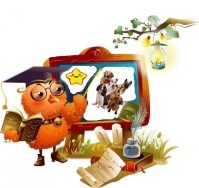 